3GPP TSG-RAN WG4 Meeting # 104-e												R4-22XXXXXElectronic Meeting, 15– 26 August 2022Agenda item:			11.16Source:	Moderator (MediaTek Inc.)Title:	Email discussion summary for [104-e][237] NR_Mob_enh2Document for:	InformationIntroductionThis document is the email discussion summary for [104-e][237] NR_Mob_enh2 with the following topics coveredTopic 1:	General and work plan Topic 2: Study of improvement on FR2 SCell/SCG setup/resume Topic 3: L1/L2 based inter-cell mobilityTopic 4: CHO/CPAC Enhancement List of candidate target of email discussion for 1st round and 2nd round 1st round: Invite companies to comment in each sub-topic.2nd round: TBA. It is appreciated that the delegates for this topic put their contact information in the table below.Contact informationNote:Please add your contact information in above table once you make comments on this email thread. If multiple delegates from the same company make comments on single email thread, please add you name as suffix after company name when make comments i.e. Company A (XX, XX)Topic #1: General and work planCompanies’ contributions summaryOpen issues summarySub-topic 1-1: Work planIssue 1-1: Work plan proposalsProposalsOption 1: work plan in R4-2211550 Recommended WFCompanies are encouraged to comment on the work plan in R4-2211550 in the 1st round.Companies views’ collection for 1st round Open issues CRs/TPs comments collectionFor close-to-finalize Wis and maintenance work, comments collections can be arranged for TPs and CRs. For ongoing Wis, suggest to focus on open issues discussion on 1st round.Summary for 1st round Open issues Moderator tries to summarize discussion status for 1st round, list all the identified open issues and tentative agreements or candidate options and suggestion for 2nd round i.e. WF assignment.CRs/TPsModerator tries to summarize discussion status for 1st round and provides recommendation on CRs/TPs Status updateNote: The tdoc decisions shall be provided in Section 3 and this table is optional in case moderators would like to provide additional information. Discussion on 2nd round (if applicable)Topic #2: Study of improvement on FR2 Scell/SCG setup/resume Companies’ contributions summaryOpen issues summarySub-topic 2-1: Clarification and potienial directionIssue 2-1-1:  Clarification on time point of  “when UE has initiated access”ProposalsOption 1(Nokia): RAN4 to clarify that the “when UE has initiated access” is the point in time when RRC procedures in clauses 5.3.2.3, 5.3.3.2 or 5.3.13.2 (38.331) are initiated. Recommended WFNeed more discussionIssue 2-1-2:  Potential direction for further study: measurement enhancement when UE is about to enter connected modeProposalsOption 1(CMCC): UE perform enhanced measurement closely before RRC connection setup/resume.Option 2 (CMCC): UE perform enhanced measurement during RRC connection setup/resume.Option 2a (Nokia): perform FR2 cell measurements during connection setup (i.e. paging, RRC connection establishment, RRC connection resume)Option 2b (vivo): after receiving pagingOption 2c (vivo): after first RACH preamble transmission, i.e. Msg1 Recommended WFNeed more discussionIssue 2-1-3:  Potential direction for further study: enhancement on R16 EMR, i.e. measurement enhancement in idle/inactive modeProposalsOption 1 (Nokia): Enable simultaneous use of EMR and Search threshold, i.e. UE can be requested to perform EMR even with the search thresholds.Option 2 (Ericsson): Study the potential FR2 measurement requirements enhancement based on current Early Measurement Procedure defined in Rel-16.Option 3 (Ericsson): Study what potential network/UE procedure can clarify the UE behavior with respect to the T331 timer setup with the support potential from other RAN group e.g. RAN2Recommended WFNeed more discussionIssue 2-1-4:  Applicable scenarios  ProposalsOption 1(xiaomi): Scenarios that the EMR measurement results are not available or invalid Option 2 (vivo): On the cells that have been detected/measured in early measurement Recommended WFNeed more discussionSub-topic 2-2: Assumptions for feasibility studySome companies have proposed RRC connection setup latency is too short for further measurement enhancement during RRC connection setup/resume. Moderator suggests to align some basic assumption at first and then make a comparison between RRC connection setup latency and measurement delay. The list assumptions are based on the proposed candidate solutions. Companies also are encouraged to discuss the feasibility of these solutions.Issue 2-2-1:  Assumption for feasibility study: RF chain status when performing enhanced measurementProposalsOption 1 (CMCC): One active RF chainOption 2 (CMCC): Two active RF chainsRecommended WFNeed more discussionIssue 2-2-2:  Assumption for feasibility study: number of frequency layersProposalsOption 1(xiaomi):  Reduce the number of EMR carriers to be measured for improved measurement Recommended WFNeed more discussionIssue 2-2-3:  Assumption for feasibility study: Reduced number of samplesProposalsOption 1(CMCC):  Yes Option 1a (xiaomi): based on L1-RSRP measurement Option 2(Apple): NoRecommended WFNeed more discussionIssue 2-2-4:  Assumption for feasibility study: Reduce the scaling factor of Rx beam sweepingProposalsOption 1 (CATT, CMCC, xiaomi, vivo):  YesRecommended WFModerator would like the proponents to propose candidate feasible solutions to reduce scaling factor of Rx beam sweeping for further discussion.Issue 2-2-5:  Assumption for feasibility study: Configuration assumptionProposalsOption 1(CMCC, vivo):  The requirements cannot be specified based on DRX, SMTC(DRX is not in use during RRC connection setup/resume procedure)Recommended WFNeed more discussionIssue 2-2-6:  Assumption for feasibility study: othersProposalsOption 1(Ericsson): Study the potential UE measurement enhancement that whether certain additional information or procedure can help UE to measure in a more effective way. Option 2 (Nokia): UE can be configured to maintain measurement configuration of previous serving cells for EMR purposesRecommended WFModerator thinks it will be easier to converge if proponent of Option 1 can further clarify what additional information or procedure option 1 is referring to.Need more discussion.Sub-topic 2-3: Feasibility discussionSome companies provide solid analysis to show the necessity for improvement in FR2 SCell/SCG setup delay. Moderator thinks RAN4’s work is to study the feasibility. So we only focus on feasibility discussion in this thread. Some companies propose their concerns on the feasibility of improvement in FR2 Scell/SCG setup delay. Moderator encourages companies to comment on their concerns. Issue 2-3-1:  Whether RRC connection setup delay is very short for improvement on FR2 Scell/SCG setup delayProposalsOption 1 (Apple, HW, MTK, vivo): YesRecommended WFNeed more discussionIssue 2-3-2:  Impact on RACH due to measurement during RRC connection setup/resumeProposalsOption 1 (HW): Due to RX beam sweeping for FR2 measurement, there is a risk that MSG2/MSG4 during RACH procedure are lost.Recommended WFNeed more discussionIssue 2-3-3:  Feasibility of improvement in FR2 SCell/SCG setup delayProposalsOption 1 (Apple, HW, MTK, vivo): further discuss the feasibility of improvement in FR2 SCell/SCG setup delayRecommended WFNeed more discussionCompanies views’ collection for 1st round Open issues CRs/TPs comments collectionMajor close to finalize WIs and Rel-15 maintenance, comments collections can be arranged for TPs and CRs. For Rel-16 on-going WIs, suggest to focus on open issues discussion on 1st round.Summary for 1st round Open issues Moderator tries to summarize discussion status for 1st round, list all the identified open issues and tentative agreements or candidate options and suggestion for 2nd round i.e. WF assignment.CRs/TPsModerator tries to summarize discussion status for 1st round and provided recommendation on CRs/TPs Status update suggestion Discussion on 2nd round (if applicable)Moderator can provide summary of 2nd round here. Note that recommended decisions on tdocs should be provided in the section titled ”Recommendations for Tdocs”.Topic #3: L1/L2 based inter-cell mobilityCompanies’ contributions summaryOpen issues summarySub-topic 3-1: RRM requirements to specifyIssue 3-1-1: L1/L2 inter-cell mobility delay requirementsProposalsOption 1(HW, CATT, Nokia, Ericsson): To specify L1/L2 inter-cell mobility delay and each component of L1/L2 inter-cell mobility delay would be analysed. Recommended WFNeed more discussionIssue 3-1-2: L1/L2 inter-cell mobility interruption requirementsProposalsOption 1(CATT, Ericsson): To specify L1/L2 inter-cell mobility interruption requirements Recommended WFModerator would like to check whether the interruption requirements here are Tinterrupt in mobility delay requirements. If yes, this issue is covered by issue 3-1-1 and no more discussion on this issue.Issue 3-1-3: 	L1-RSRP measurement delay requirements ProposalsOption 1(CATT, Ericsson): Specify L1-RSRP measurement delay requirementsOption 1a (HW): If more than 1 non-serving cell are supported to perform L1/L2 mobility, the R17 scaling factor between serving cell L1 measurement and non-serving cells, i.e., Psc and PCDP, needs update correspondingly.Option 1b (Ericsson): Study L1-RSRP measurement on L1/L2 mobility candidate cells impact to L3 mobility measurements.Option 2 (Nokia): Discuss if existing L1-RSRP measurement requirements for a cell with different PCI than serving cell can apply for L1 measurements for L1/L2 mobility.Recommended WFNeed more discussion.Issue 3-1-4: 	Timing management requirements ProposalsOption 1 (CATT): Specify timing management requirementsFor timing management requirements, the source cell TA part can be reused. For neighbor cell, the other part can be discussed for adjustment after conclusion of the TA mechanism.Recommended WFNeed more discussion. Issue 3-1-5: 	Timing requirements ProposalsOption 1 (Ericsson): Specify timing requirementsMRTD and MTTDRecommended WFNeed more discussion. Moderator would like the opponent to clarify whether MRTD and MTTD here refers to MRTD and MTTD between serving cell and target cell. Sub-topic 3-2: ScenariosIssue 3-2-1: Whether to consider simultaneous Rx/Tx with both source cell and target cellProposalsOption 1 (Apple): NoRecommended WFNeed more discussion.Issue 3-2-2: Whether to consider simultaneous multi-panel in FR2ProposalsOption 1 (MTK): NoOption 2 (Ericsson): YesRecommended WFNeed more discussion.Issue 3-2-3: Definition of intra-frequency/inter-frequency in inter-cell operationProposalsOption 1(vivo): RAN4 to discuss the definition of intra-frequency/inter-frequency in inter-cell operationRecommended WFNeed more discussion.Issue 3-2-4: Whether to cover inter-frequencyProposalsOption 1(MTK, vivo): Further discuss the necessity, feasibility, and pros/consOption 2 (HW, CATT, Nokia, Ericsson): Yes Option 2a (Apple): cover inter-frequency measured using measurement gapOption 2b (Ericsson): Study of the possibility to use any type of gaps for inter-frequency L1 measurementsRecommended WFNeed more discussion.Issue 3-2-5: Whether to cover non-synchronous scenarios ProposalsOption 1 (MTK): NoOption 2 (CATT): YesOption 3 (vivo): FFSRecommended WFNeed more discussion.Issue 3-2-6: Whether to support L1 measurement on multiple cells with PCI different from serving cellProposalsOption 1(HW, vivo): to discuss the number of supported cells with PCI different from serving cellRecommended WFNeed more discussion.Sub-topic 3-3: Measurement accuracyIssue 3-3-1: Intra-frequency L1-RSRP measurement accuracy requirementsProposalsOption 1 (Nokia): Discuss whether they can be improved for L1/L2 mobilityRecommended WFNeed more discussionIssue 3-3-2: Inter-frequency L1-RSRP measurement accuracy requirements ProposalsOption 1 (Nokia): Define inter-frequency L1-RSRP measurement accuracy requirements on non-serving cellRecommended WFCome back when we have conclusion on issue 3-2-4Companies views’ collection for 1st round Open issues CRs/TPs comments collectionMajor close to finalize Wis and Rel-15 maintenance, comments collections can be arranged for TPs and CRs. For Rel-16 on-going Wis, suggest to focus on open issues discussion on 1st round.Summary for 1st round Open issues Moderator tries to summarize discussion status for 1st round, list all the identified open issues and tentative agreements or candidate options and suggestion for 2nd round i.e. WF assignment.CRs/TPsModerator tries to summarize discussion status for 1st round and provided recommendation on CRs/TPs Status update suggestion Discussion on 2nd round (if applicable)Moderator can provide summary of 2nd round here. Note that recommended decisions on tdocs should be provided in the section titled ”Recommendations for Tdocs”.Topic #4: CHO/CPAC EnhancementCompanies’ contributions summaryOpen issues summarySub-topic 4-1: subsequent CPAC Issue 4-1-1: RRM requirements for subsequent CPACProposalsOption 1 (CATT, Apple, vivo): wait for RAN2 input to further discuss RAN4 impact.Option 2 (HW): Further discussion the starting point of the 2nd time CPC if to define RRM requirements for subsequent CPACRecommended WFModerator suggests to start the discussion when RAN2 has specified concrete scenarios and procedures.Sub-topic 4-2: CHO with CPAC Issue 4-2-1: RRM requirements for CHO with CPACProposalsOption 1 (CATT, HW, vivo): wait for RAN2 input to further discuss RAN4 impact.Recommended WFModerator suggests to start the discussion when RAN2 has specified concrete scenarios and procedures.Companies views’ collection for 1st round Open issues CRs/TPs comments collectionMajor close to finalize WIs and Rel-15 maintenance, comments collections can be arranged for TPs and CRs. For Rel-16 on-going WIs, suggest to focus on open issues discussion on 1st round.Summary for 1st round Open issues Moderator tries to summarize discussion status for 1st round, list all the identified open issues and tentative agreements or candidate options and suggestion for 2nd round i.e. WF assignment.CRs/TPsModerator tries to summarize discussion status for 1st round and provided recommendation on CRs/TPs Status update suggestion Discussion on 2nd round (if applicable)Moderator can provide summary of 2nd round here. Note that recommended decisions on tdocs should be provided in the section titled ”Recommendations for Tdocs”.Recommendations for Tdocs1st round New tdocsExisting tdocsNotes:Please include the summary of recommendations for all tdocs across all sub-topics incl. existing and new tdocs.For the Recommendation column please include one of the following: CRs/TPs: Agreeable, Revised, Merged, Postponed, Not PursuedOther documents: Agreeable, Revised, NotedFor new LS documents, please include information on To/Cc WGs in the comments columnDo not include hyper-links in the documents2nd round Notes:Please include the summary of recommendations for all tdocs across all sub-topics.For the Recommendation column please include one of the following: CRs/TPs: Agreeable, Revised, Merged, Postponed, Not PursuedOther documents: Agreeable, Revised, NotedDo not include hyper-links in the documentsCompanyNameEmail addressMediaTek Inc.Miao WANGAda.wang@Mediatek.comT-doc numberCompanyProposals / ObservationsR4-2211550MediaTek Inc., AppleProposal 1: RAN4 to endorse the RRM work plan for Further NR Mobility Enhancements as presented in this contribution.CompanyCommentsCR/TP numberComments collectionXXXCompany AXXXCompany BXXXYYYCompany AYYYCompany BYYYStatus summary Sub-topic #1Tentative agreements:Candidate options:Recommendations for 2nd round:CR/TP numberCRs/TPs Status update recommendation  XXXBased on 1st round of comments collection, moderator can recommend the next steps such as “agreeable”, “to be revised”T-doc numberCompanyProposals / ObservationsR4-2211685CATTProposal 1: It is suggested to reduce RX beam sweeping scaling factor to shorten the measurement delay.R4-2211910AppleObservation 1: RRC connection setup latency is much shorter than cell identification/measurement period in FR2.Observation 2: using fewer measurement samples can reduce measurement latency. However, measurement accuracy cannot be guaranteed. Therefore, network may not be able to rely on measurement result to configure CA/DC.Proposal 1: further study is needed before RAN4 confirms the feasibility of early measurement during connection setup.R4-2211938CMCCObservation 1: the existing CA/DC measurement delay requirements are so long that it is not suitable for the measurement performed during RRC connection setup/resumeProposal 1: it is proposed to firstly determine with which case to perform study on Rel-18 FR2 Scell/SCG setup/resume:Case 1: UE perform CA/DC measurement closely before RRC connection setup/resumeCase 2: UE perform CA/DC measurement during RRC connection setup/resume   Proposal 2: if case 2 (UE perform CA/DC measurement during RRC connection setup/resume) is considered, it is proposed to discuss the possible UE architecture to perform both CA/DC measurement and RRC connection setup/resume:Only one RF chain is used to perform both CA/DC measurement and RRC connection setup/resume. In this way, it is inevitable that performing measurement will have impact on RRC connection setup/resume procedure.  Two RF chains are used, one RF chain is used for SCG/Scell setup/resume, while the other RF chain is used for CA/DC measurement. In this way, CA/DC measurement and RRC connection setup/resume are performed independently, performing measurement will not have impact on RRC connection setup/resume procedure.Proposal 3: if UE perform CA/DC measurement during RRC connection setup/resume, following impacts on RRM requirements are identified:the number of samples and/or the scaling factor (N1) need to be reduced the requierments can not be specified based on DRX, SMTC need to be considered (DRX is not in use during RRC connection setup/resume procedure) R4-2211966XiaomiObservation 1: If the EMR measurement results are not available or invalid, the UE initiates the improved measurement when UE requests RRC connection setup/resume.Observation 2: RAN4 to study the solution to reduce the improved measurement delay.Observation 3: RAN4 to consider the following alternatives to reduce the improved measurement delay:Alt.1: Reduce the scaling factor of Rx beam sweepingAlt.2: Reduce the number of EMR carriers to be measured for improved measurementAlt.3: The improved measurement is based on L1-RSRP measurementR4-2212408MediaTek Inc.Observation 1: RRC connection setup/resume delay is too short to define any requirements for measurement during RRC connection setup/resume.Proposal 1: Suggest the proponents of Objective 7 to propose feasible schemes. Otherwise, objective7 should be removed from the WID.R4-2212869Nokia, Nokia Shanghai BellObservation 1: Fast DC/CA resume/setup enables data DC/CA usage with lower latency that improves user throughput.Observation 2: Reduced DC/CA setup latency enhances load balancing between different cells/carrier frequencies and avoids congestion.Observation 3: Reduced DC/CA setup delay contributes to lower user energy consumption by reducing the data transmission time and enabling faster release of the user to idle/inactive mode. Observation 4: Based on RAN4 UE RRM requirement for FR2 operation assumptions, the user has one Rx panel active at a time. Additionally, the UE is allowed to sweep its receive panels/beams when performing measurements. This imposes an additional delay in FR2 compared to FR1 operation. Observation 5: Idle-mode FR2 inter-frequency carrier measurement requirements may take more than 2.5 minutes (which is 8 times more than that of required for FR1). Observation 6: Considering that the cell sizes are relatively small in FR2, 2.5 minutes measurement delay may contribute to sub-optimal DC/CA setup decision especially for mobile Ues.Observation 7: EMR requirements apply only when timer T331 is running. When T331 expires, it is up to the UE implementation whether to perform idle-mode DC/CA measurement, and this is only possible if the measurement configuration is provided in SIB.Observation 8: Inter-frequency DC/CA idle-mode measurement is supported for the users with capability of idleInactiveNR-MeasReport-r16 when serving gNB also supports idle mode CA/DC measurement reporting and it is the validity area.Observation 9: Connected mode FR2 inter-carrier frequency measurement (even for one carrier frequency) may take up to 4160 msec. Observation 10: Making network aware of an available FR2 cell in connected mode may take up to five times longer delay than what is required for FR1 which significantly delays FR2 DC/CA setup.Observation 11: Additional measurement enhancements are needed to reduce secondary link (Pscell/Scell) establishment and enhance the user experience while accounting user constraints. Observation 12: Most of the offered load is transmitted from the Pcell when Scell setup delays is long.Observation 13: Reduction of the CA/DC setup delay helps in providing additional resources to the Ues faster when UE is entering connected mode.Observation 14: With shorter setup delay we observe a reduction in UE energy consumption due to faster offload.Observation 15: RAN2 has defined UE actions when receiving paging for MT-originating calls or triggering RRC connection establishment/resume for MO-originating calls.Proposal 1: RAN4 to clarify that the “when UE has initiated access” is the point in time when RRC procedures in clauses 5.3.2.3, 5.3.3.2 or 5.3.13.2 are initiated.Proposal 2: Enable simultaneous use of EMR and Search threshold, i.e. UE can be requested to perform EMR even with the search thresholds.Proposal 3: UE can be configured to perform FR2 cell measurements during connection setup (i.e. paging, RRC connection establishment, RRC connection resume).Proposal 4:  UE can be configured to maintain measurement configuration of previous serving cells for EMR purposes.R4-2213013Huawei, HiSiliconObservation1: It seems hard for UE to execute a complete L3 FR2 measurement during RRC connection setup/resume procedure. Observation 2: Due to RX beam sweeping for FR2 measurement, there is a risk that MSG2/MSG4 during RACH procedure are lost.Proposal 1: Suggest to further discuss the feasibility of improvement in FR2 Scell/SCG setup delay.R4-2213018vivoObservation 1: RRC connection setup delay is very short for improved measurements on FR2 Scell/SCG setup.Proposal 1: Further extension of the assumption on the sequence of events in FR2 Scell/SCG setup can be considered, e.g., UE initiates and performs improved measurements a bit earlier. Proposal 2: Further study the feasibility on only performing a quick improved measurement on the cells that have been detected/measured in early measurement.R4-2213903EricssonProposal 1: 	RAN4 shall study the potential FR2 measurement requirements enhancement based on current Early Measurement Procedure defined in Rel-16.Proposal 2: 	RAN4 shall study the potential UE measurement enhancement that whether certain additional information or procedure can help UE to measure in a more effective way.Proposal 3:  RAN4 shall also study what potential network/UE procedure can clarify the UE behavior with respect to the T331 timer setup with the support potential from other RAN group eg RAN2CompanyCommentsCompanyComments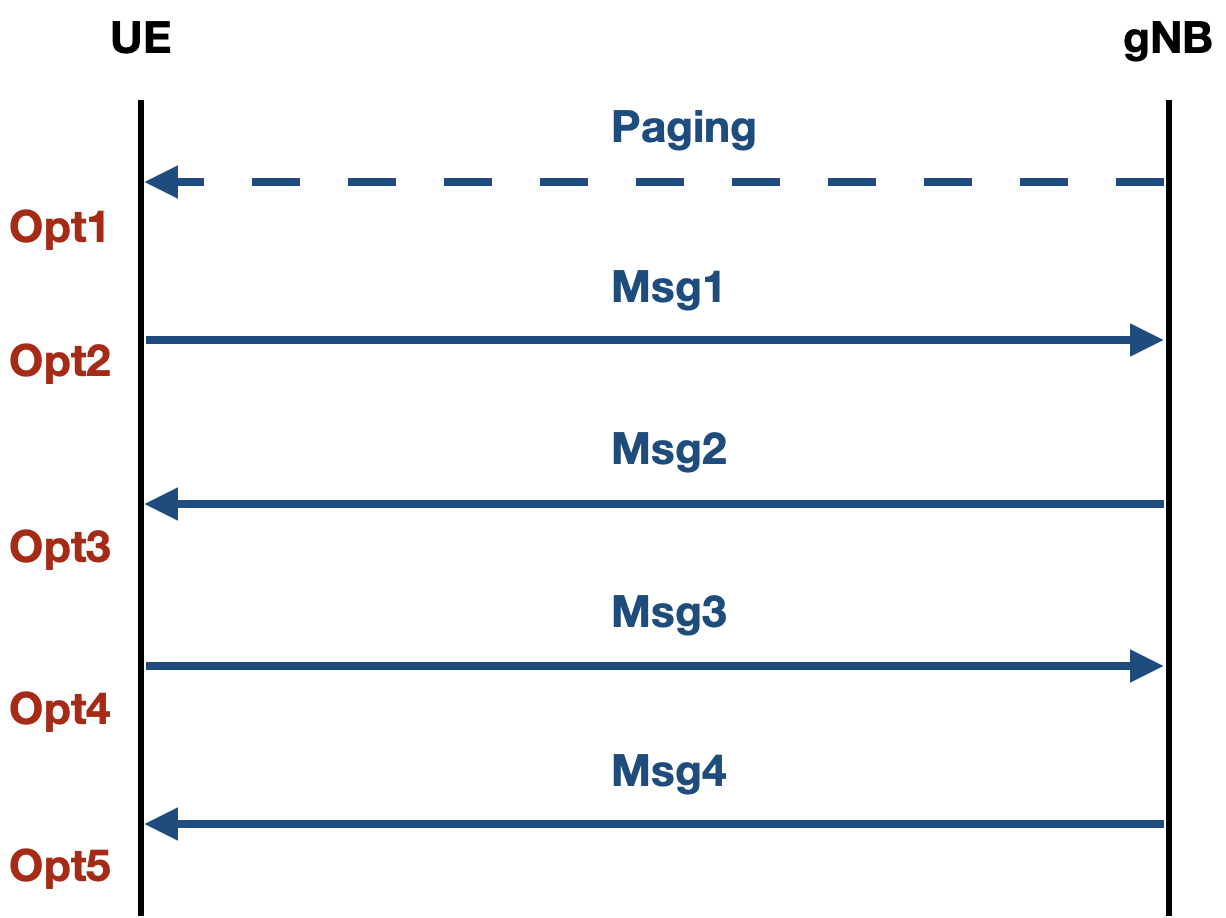 CompanyComments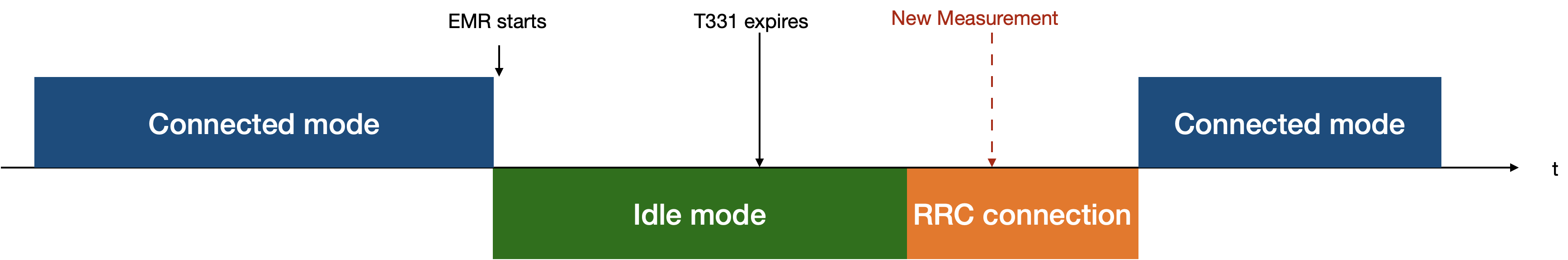 CompanyCommentsCompanyCommentsCompanyCommentsCompanyCommentsCompanyCommentsCompanyCommentsCompanyCommentsCompanyCommentsCompanyCommentsCompanyCommentsCR/TP numberComments collectionXXXCompany AXXXCompany BXXXYYYCompany AYYYCompany BYYYStatus summary Sub-topic#1Tentative agreements:Candidate options:Recommendations for 2nd round:CR/TP numberCRs/TPs Status update recommendation  XXXBased on 1st round of comments collection, moderator can recommend the next steps such as “agreeable”, “to be revised”T-doc numberCompanyProposals / ObservationsR4-2212671vivoObservation 1  From RRM perspective, to specify requirements to support R18 L1/L2 mobility, RAN4 would need consider the following extensions to R17 inter-cell L1 measurements and R17 inter-cell TCI switchingServing cell is changed, whileBWP of target cell can be either same (i.e. target cell is R17 CDP) or different from source cell.The SSB frequency of source cell and target cell can be either same or differentThe inter-cell operation can be applicable to both sync case and the async case between source cell and target cell.For those UEs with higher capability, further discuss whether to support L1 measurements on more than 1 candidate cells per SSB frequency layer, whose timing difference can be larger than CP per frequency layer.Observation 2  RAN4 would be responsible for providing the definition of ‘intra-frequency/inter-frequency’ in L1/L2 centric inter-cell operation, which is mentioned in the WID.Proposal 1  RAN4 to start the discussion of RRM impacts of L1/L2 mobility early in R18, at least focus on the followingDefine/Clarify the ‘intra-frequency/inter-frequency’ of inter-cell operation mentioned in the WID.Further discuss the necessity, feasibility, and pros/cons for introducing ‘inter-frequency’ L1 measurements to support R18 L1/L2 mobility. Further discuss the case when Rx timing difference between different candidate cells on the same frequency layer is larger than CP, is supported by UEs with higher capability in R18 or not.R4-2213012Huawei, HiSiliconProposal 1: Both intra-frequency and inter-frequency L1/L2 measurement are supposed to be supported.Proposal 2: RAN4 would specify L1/L2 inter-cell mobility delay and each component of L1/L2 inter-cell mobility delay would be analyzed.Proposal 3: For R18 L1/L2 inter-cell mobility, the number of supported cells with PCI different from serving cell is supposed to be discussed.Proposal 4: If more than 1 non-serving cell are supported to perform L1/L2 mobility, the R17 scaling factor between serving cell L1 measurement and non-serving cells, i.e., Psc and PCDP, needs update correspondingly.R4-2211686CATTProposal 1: RAN4 to define RRM requirements for L1/L2 based inter-cell mobility. The RRM requirements will cover all scenarios. Proposal 2: The main impact RRM requirements for L1/L2 based inter-cell mobility may include:handover delay requirements/interruption requirementsCell change requirementsL1 measurement and reporting requirementsTiming management requirementsWait for further progress from RAN2.Observation 1: For handover delay/interruption requirements, replace RRC commands component with L1/L2 signalling, TCI switching delay requirements can be referred.Observation 2: For timing management requirements, the source cell TA part can be reused. For neighbor cell, the other part can be discussed for adjustment after conclusion of the TA mechanism. R4-2211911AppleProposal 1: at current stage, RAN4 shall focus on feasibility study for L1/L2 based inter-cell mobility.Proposal 2: depending on working group, if UE needs to perform L1 measurement on inter-frequency neighbour cells, a measurement gap shall be configured. RAN4 needs to discuss feasibility of measurement gap based L1 measurement.Observation 1: L1/L2 based DAPS handover cannot bring significant gain on top of existing RRC based DAPS handover.Proposal 3: simultaneous Rx/Tx with both source cell and target cell is not considered in L1/L2 based inter-cell mobility. At least not as baseline assumption for UE to support this feature.R4-2212409MediaTek Inc.Proposal 1: We suggest to define RRM requirements assuming single panel in FR2.Proposal 2: We suggest to deprioritize the discussion on inter-frequency L1/L2-based inter-cell mobility.Proposal 3: For intra-frequency L1 measurement on neighbor cell, we can use the requirements for L1 measurement on NSC in R17 as a start point:single FFT assumptionthe timing offset of serving cell and neighbor cell is within CPR4-2212870Nokia, Nokia Shanghai BellProposal 1: RAN4 to discuss which delay component would be expected when performing an L1/L2 mobility cell change.Observation 1: Cell change interrupt related to a cell change by L1/L2 mobility should aim at being shorter than existing interrupt due to L3 handover to enable gains from L1/L2 mobility over existing L3 mobility.Observation 2: RAN4 has defined L1-RSRP measurement accuracy requirements for a cell with different PCI than serving cell.Proposal 2: Discuss if existing L1-RSRP measurement requirements for a cell with different PCI than serving cell can apply for L1 measurements for L1/L2 mobility.Proposal 3: Discuss the L1-RSRP measurement accuracies and whether they can be improved for L1/L2 mobility.Observation 3: Inter-frequency L1-RSRP measurement accuracy requirements on non-serving cell need to be defined.R4-2213959EricssonProposal 1: L1/L2 mobility shall be discussed as a new feature compared to inter-cell BM and do not consider inter-cell BM requirements as baseline for L1/L2 mobility.Proposal 2: UE capability of supporting multi-RX chain and simultaneous RX from different QCL type-D should be considered in L1/L2 mobility.Proposal 3: RAN4 to study L1-RSRP measurement on L1/L2 mobility candidate cells impact to L3 mobility measurements.Proposal 4: RAN4 to consider both intra-frequency and inter-frequency candidate cells for defining the requirements for L1 measurements.Proposal 5: RAN4 to study of the possibility to use any type of gaps for inter-frequency L1 measurements.Proposal 6: RAN4 to study and define the following requirements L1/L2 mobility delay requirementsL1/L2 mobility interruption requirementsMeasurement’s requirements and measurement accuracy requirementsTiming requirementsMRTD and MTTDCompanyComments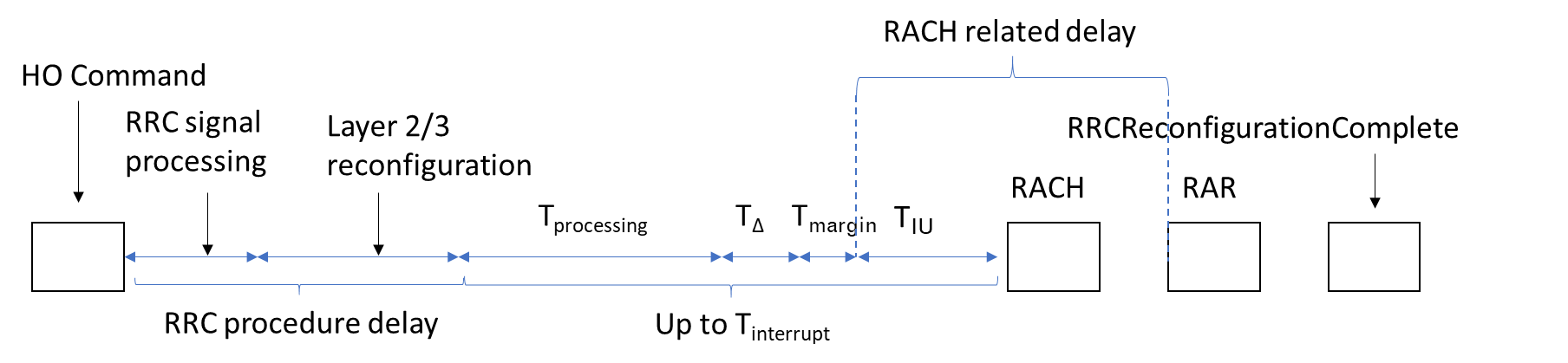 CompanyCommentsCompanyCommentsCompanyCommentsCompanyCommentsCompanyCommentsCompanyCommentsCompanyCommentsCompanyCommentsCompanyCommentsCompanyCommentsCompanyCommentsCompanyCommentsCR/TP numberComments collectionXXXCompany AXXXCompany BXXXYYYCompany AYYYCompany BYYYStatus summary Sub-topic#1Tentative agreements:Candidate options:Recommendations for 2nd round:CR/TP numberCRs/TPs Status update recommendation  XXXBased on 1st round of comments collection, moderator can recommend the next steps such as “agreeable”, “to be revised”T-doc numberCompanyProposals / ObservationsR4-2211686CATTProposal 3: RAN4 to define RRM requirements for NR-DC selective activation of the cell groups requirements. Depend on RAN2/RAN3 outcomes. PSCell change and CPC requirements for EN-DC and NR-DC can be referred as start point.Proposal 4: RAN2 and RAN3 finished supporting CHO including target MCGs and target SCGs. RAN4 to reuse current RRM requirements for CHO including target SCG. Proposal 5: For CHO including target MCG and candidate SCGs for CPC/CPA in NR-DC, it depends on RAN2/RAN3 outcomes. RAN4 requirements of CHO/CPC CPA can be referred to.R4-2211911AppleObservation 2: whether candidate SCGs are considered as neighbor cells or deactivated SCGs has impact on RAN4 requirements.Observation 3: most of the existing CPC/CPA requirements in RAN4 can be reused to support subsequent cell group change. Some clarification/change on CPC/CPA starting point may be needed.Proposal 4: RAN4 shall wait for RAN2 input on procedure design of selective SCG activation and subsequent cell group change to further discuss RAN4 impact.R4-2213014Huawei, HiSiliconProposal 1: If RAN4 would like to define delay requirements of R18 CPAC with subsequent CPC, how to the starting point of the 2nd time CPC needs further discussion. -Option 1: from UE 2nd triggering the CPC;-Option 2: using the legacy starting point and define the delay includes both the 1st time CPAC and subsequent CPCProposal 2: When CHO and associated CPA are executed simultaneously, the CHO delay with PSCell may need to be specified.Proposal 3: Whether RAN4 needs to define requirements for non-simultaneous CHO and CPA depends on RAN2 progress.R4-2213019vivoProposal 1: The RRM requirements of CHO and CPAC will be discussed until RAN2 has specified concrete scenarios and procedures.Proposal 2: For subsequent CPAC, whether there are concrete effects on the current CPAC delay requirements depend on RAN2’s conclusions.CompanyCommentsCompanyCommentsCR/TP numberComments collectionXXXCompany AXXXCompany BXXXYYYCompany AYYYCompany BYYYStatus summary Sub-topic#1Tentative agreements:Candidate options:Recommendations for 2nd round:CR/TP numberCRs/TPs Status update recommendation  XXXBased on 1st round of comments collection, moderator can recommend the next steps such as “agreeable”, “to be revised”New Tdoc numberTitleSourceCommentsWF on …YYYLS on …ZZZTo: RAN_X; Cc: RAN_YTdoc numberRevised toTitleSourceRecommendation  CommentsR4-22xxxxxCR on …XXXAgreeable, Revised, Merged, Postponed, Not PursuedTdoc numberRevised toTitleSourceRecommendation  CommentsR4-22xxxxxCR on …XXXAgreeable, Revised, Merged, Postponed, Not PursuedR4-22xxxxxWF on …YYYAgreeable, Revised, NotedR4-22xxxxxLS on …ZZZAgreeable, Revised, Noted